UK Association for Humanistic Psychology Practitioners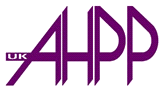 Streamlined Route for Accreditation Transfer from UKCP Member Organisations – Application Form - UKAHPP Register of Humanistic Psychotherapists and Psychotherapeutic Counsellors -1. Personal DetailsTo be completed in ‘black’ Arial font and returned as a PDF email attachment. The information you provide will be held in accordance with Data Protection requirements.  Please indicate your type of employment – tick more than one if necessary.NHS							Local AuthoritySelf Employed					EducationCharity/Voluntary Sector 				Business/CommercialOther - please specify 2. Current Accreditation and Registration* Gestalt; Client-Centred; Transpersonal; Psychodrama; Bodywork; Psychosynthesis; Integrative etc.            b. Please list all statutory and voluntary professional registrations and accreditations you hold with other organisations.3. ContributionThe UKAHPP is an organisation that relies on the voluntary contribution of its members to function. As a Registered Member of the UKAHPP you may be called upon to contribute to the running of one of its standing committees. Please indicate which committee you would prefer to make a contribution to. Please mark your preference with a clear ‘X’.                                                                                                                                                    4. Notification of Practice Detailsa. Indemnity InsuranceI confirm that I hold appropriate cover under an indemnity insurance arrangement in relation to my practice or have an alternative arrangement with my employer/place of work - and will provide additional information if required by UKAHPP. b. Continual Professional Development (CPD)I confirm that I have undertaken a minimum of 20 hours Continual Professional Development over the last 12 months, will accumulate a minimum of  250 hours in any five year period - and will provide additional information if required by UKAHPP. c. Supervised Practice I confirm that I am in receipt and will continue to receive supervision compatible to my practice and in accordance with registration/accreditation requirements – and will provide additional information if required by UKAHPP.d. Therapeutic ExecutorI confirm that I have a Therapeutic Executor or have an alternative arrangement with my employer/place of work in the event of sudden prolonged absence or death.e. Breaks in PracticeHave you had any breaks in practice of more than 3 months during the last 12 months? If ‘YES’ please give details on a separate sheet.f. ComplaintsHave any professional complaints been upheld against you over the past 12 months or are currently being investigated?If ‘YES’ please give details on a separate sheet.g. Criminal ConvictionsDo you have any criminal convictions prejudicial to your fitness to practice?If ‘YES’ please give details on a separate sheet.Completed Forms:Return as a PDF email attachment to admin@ahpp.org.uk or post to:
UKAHPP AdministratorBox BCM AHPPLondon WC1N 3XX 
0843 2895907	admin@ahpp.org.uk	www.ahpp.org.ukUK Association for Humanistic Psychology PractitionersSupervisor’s ReportAPPLICANT’S FULL NAME: Thank you for providing a report in support of the above applicant’s application to transfer their accreditation to UKAHPP. Please write clearly in black ink.A. Supervisor’s Details:B. Supervision Details:1. Please give details if you have any formal responsibility for the applicant’s practice? 2. How long have you been the applicant’s supervisor?3. How long do you intend to continue as the applicant’s supervisor?4. Is the supervision provided Consultative; Peer; Management; other – Please expand if necessary:5. What is the format of the supervision you provide – Individual; Group; other Please expand if necessary:6. If ‘Group’ how many supervisees are there in the group and how much time is allocated to each supervisee?7. What is the duration and frequency of the supervision provided?C. Supervisor’s Statement:Please provide a statement about the applicant’s use of supervision – do you consider the applicant’s approach and orientation to be Humanistic?Please outline any reservations you may have (if any) about the applicant being accredited by UKAHPP?I confirm that I have read the details of the application and that they are correct to the best of my knowledge.Supervisor’s signature*: ......................................................... Date: …./…./….* Electronic facsimile acceptedApplicant’s comments (if any):Applicant’s signature*: .......................................................... Date: …./…./….* Electronic facsimile acceptedSecond Name:Second Name:First Name:First Name:Date of Birth: Date of Birth: Address:Address:Nationality:Nationality:Email Address:Email Address:Telephone Number:Telephone Number:Employer:           (Name, Address and Job Title)ORGANISATIONName and AddressMembership Number:Type of Registration/AccreditationDate of Registration/AccreditationReason for Transfer Approach Practiced*:Number of Clients Per Week:DateRef.  Number Registration/AccreditationOrganisationPlease do not use abbreviationsPlease do not use abbreviationsMembership CommitteeEthics CommitteeEthics CommitteeAccreditation CommitteeOther Please State:Answer ‘YES’ or ‘No’Answer ‘YES’ or ‘No’Answer ‘YES’ or ‘No’Answer ‘YES’ or ‘No’Answer ‘YES’ or ‘NO’Answer ‘YES’ or ‘NO’Answer ‘YES’ or ‘NO’5. DECLARATIONI declare that: I am in practice in the United Kingdom as a qualified Humanistic Psychotherapist or Psychotherapeutic Counsellor with a minimum of 3 client contact hours per week. I agree to abide to the UKAHPP Code of Practice and Code of Ethical Principles and to be held accountable for my practice and professional conduct under the UKAHPP Complaints and Disciplinary Procedures. I understand that my name and professional status will be included on the UKAHPP Register of Humanistic Psychotherapists and Psychotherapeutic Counsellors and that any complaints and sanctions upheld against my practice will be included on the Register and published in the public area of the UKAHPP Website.   I agree to abide by UKAHPP Registration and Re-Accreditation requirements.I will comply with requirements governing the use of UKAHPP & PSA logos.My physical/mental health and character are of sufficiently good standing to enable me to practice safely and effectively with members of the public. I will provide additional information for audit purposes if required by UKAHPP. The information contained in this form is true and accurate.Signature*: ............................................................................... Date: …. /…. /….*Electronic facsimile acceptedSurname:First Name:Address:Contact Telephone Numbers:Contact Email Address:Model of Supervision:Professional Membership and Accreditations:Supervision Qualifications: